Maths Year 5 - Area and perimeter w/c 15.06.20The objectives we are working on this week are:measure and calculate the perimeter of shapes in cm and m. calculate and compare the area of rectangles, using standard units, square centimetres (cm²) and square metres (m²). Monday 15th JuneNow try these questions. If you are still struggling look back at the videos and the step by step guide to help you.Calculate the perimeter and area of these rectangles1.              10cm               2.      3cm 4cm                                             6cmPerimeter = 28 cm Area = 40 cm                                Perimeter =18cm Area= 18cm3.             12cm               4.            11cm 6cm                          7cmPerimeter =36cm Area = 72cm  Perimeter = 36cm Area =77cm5.            8cm                 6.           9cm8cm                                                             12cmTuesday 16th June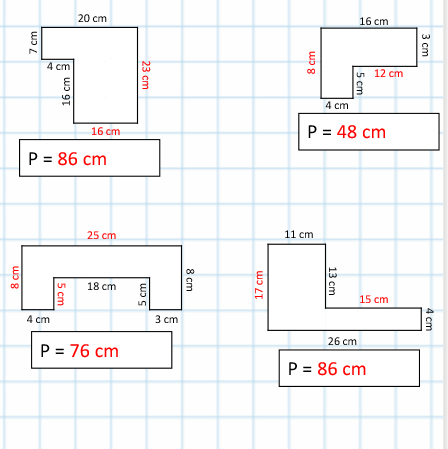 Wednesday 17th June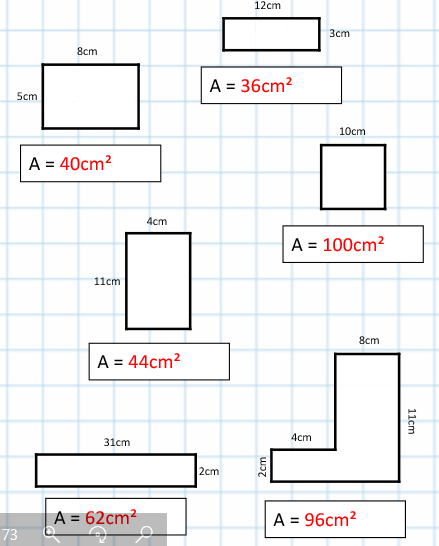 Thursday 18th June 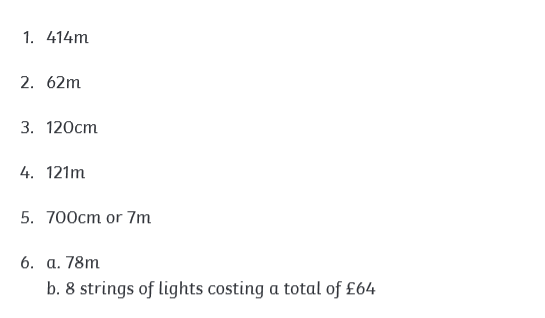 Friday 19th JuneFind the area of these compound shapes. Use your top tips to help you!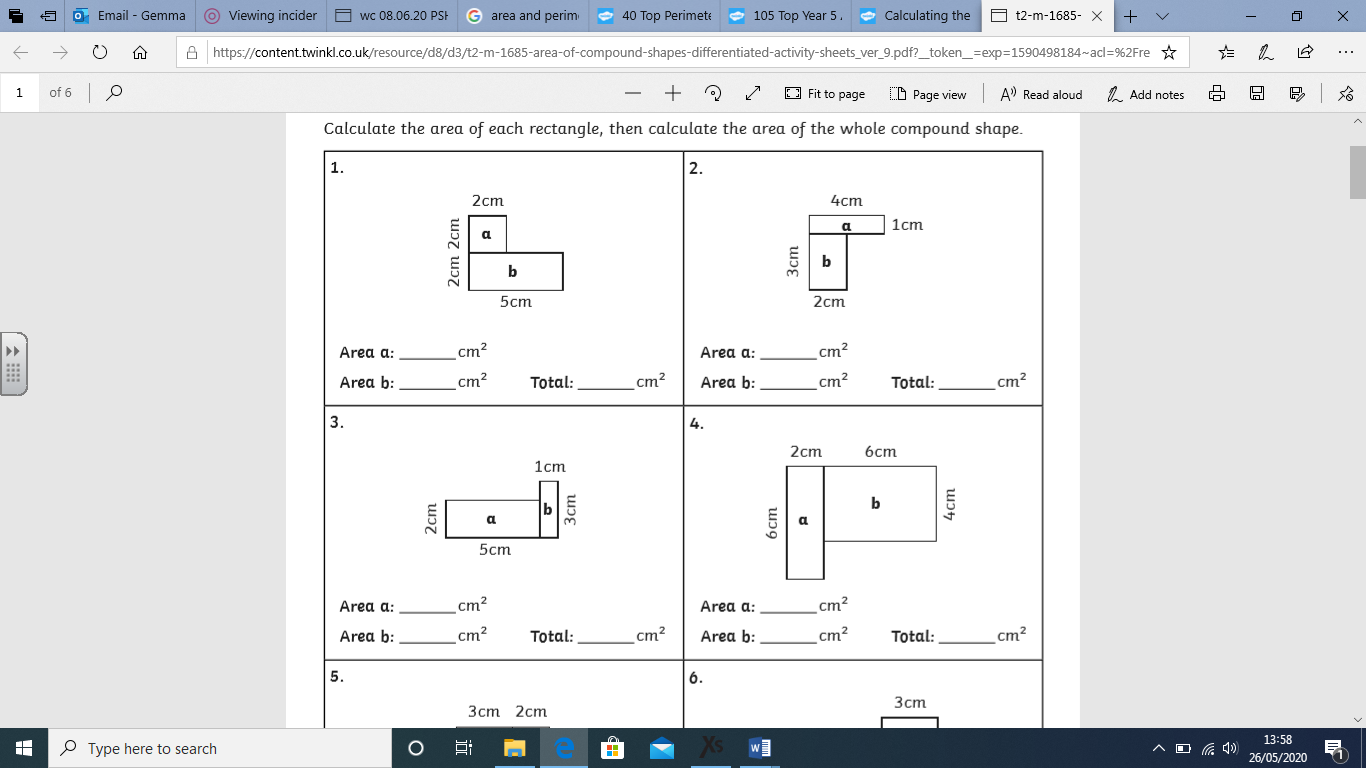 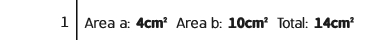 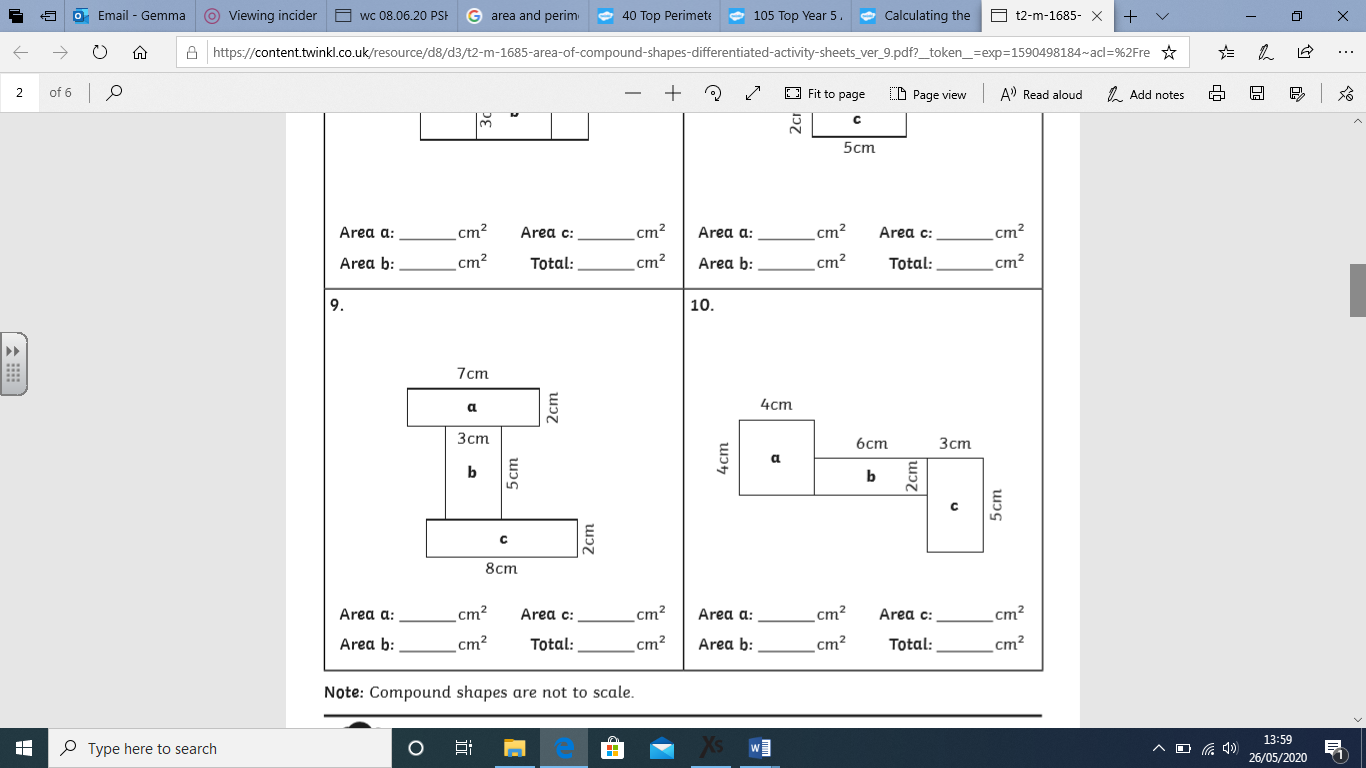 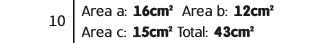 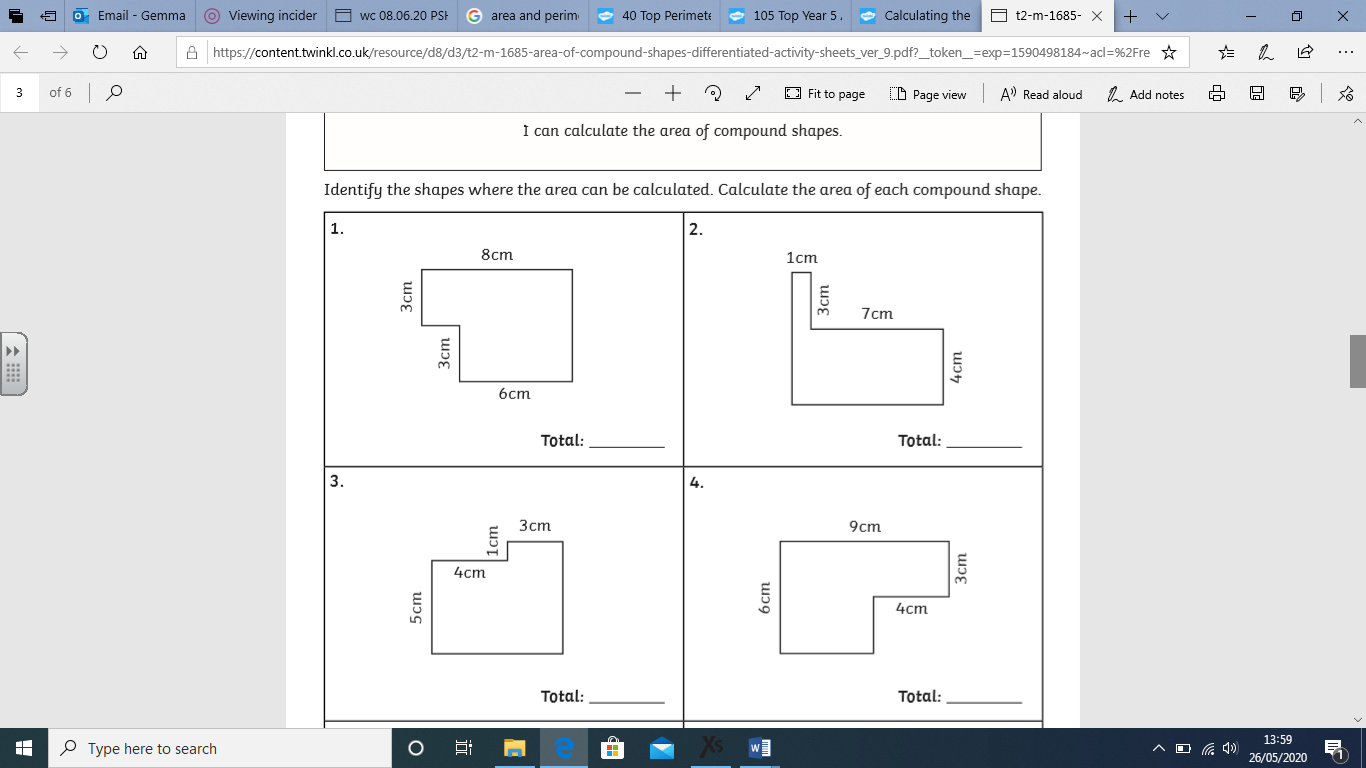 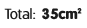 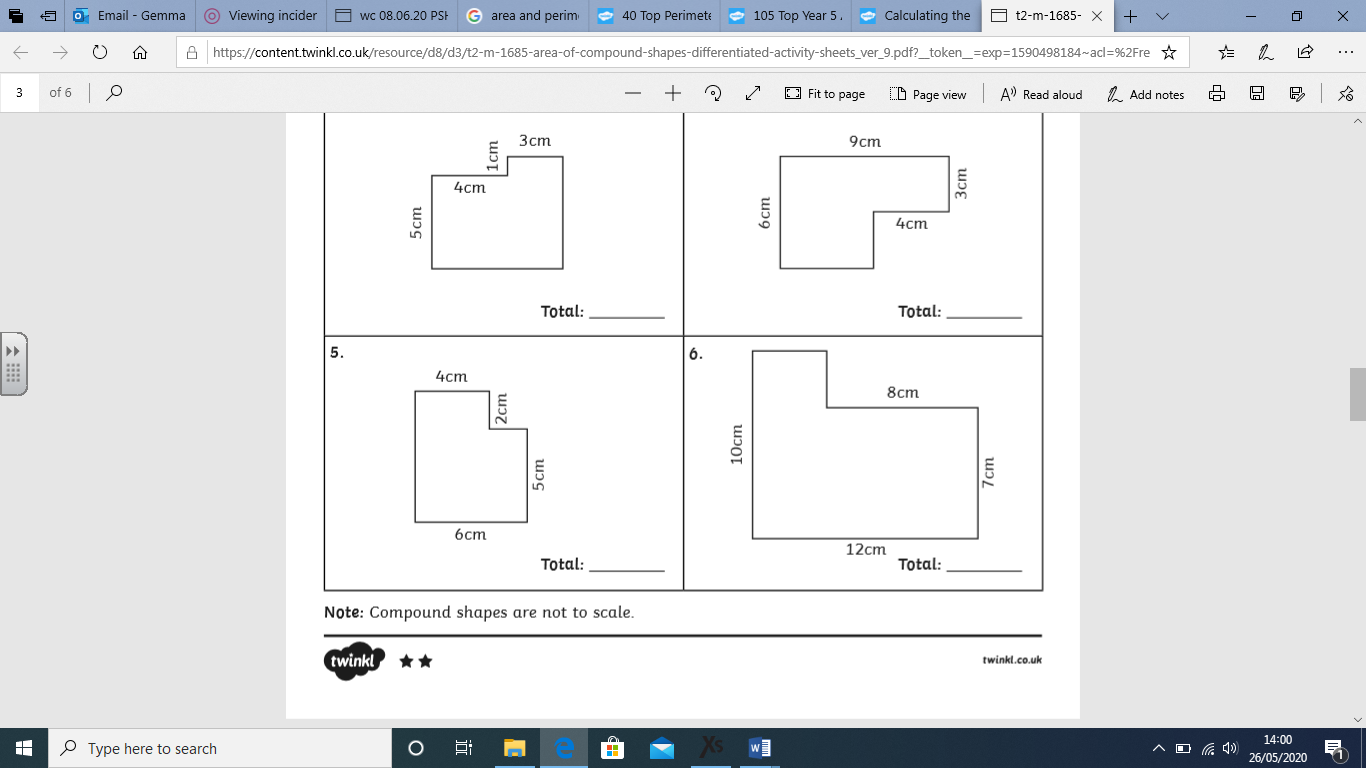 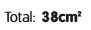 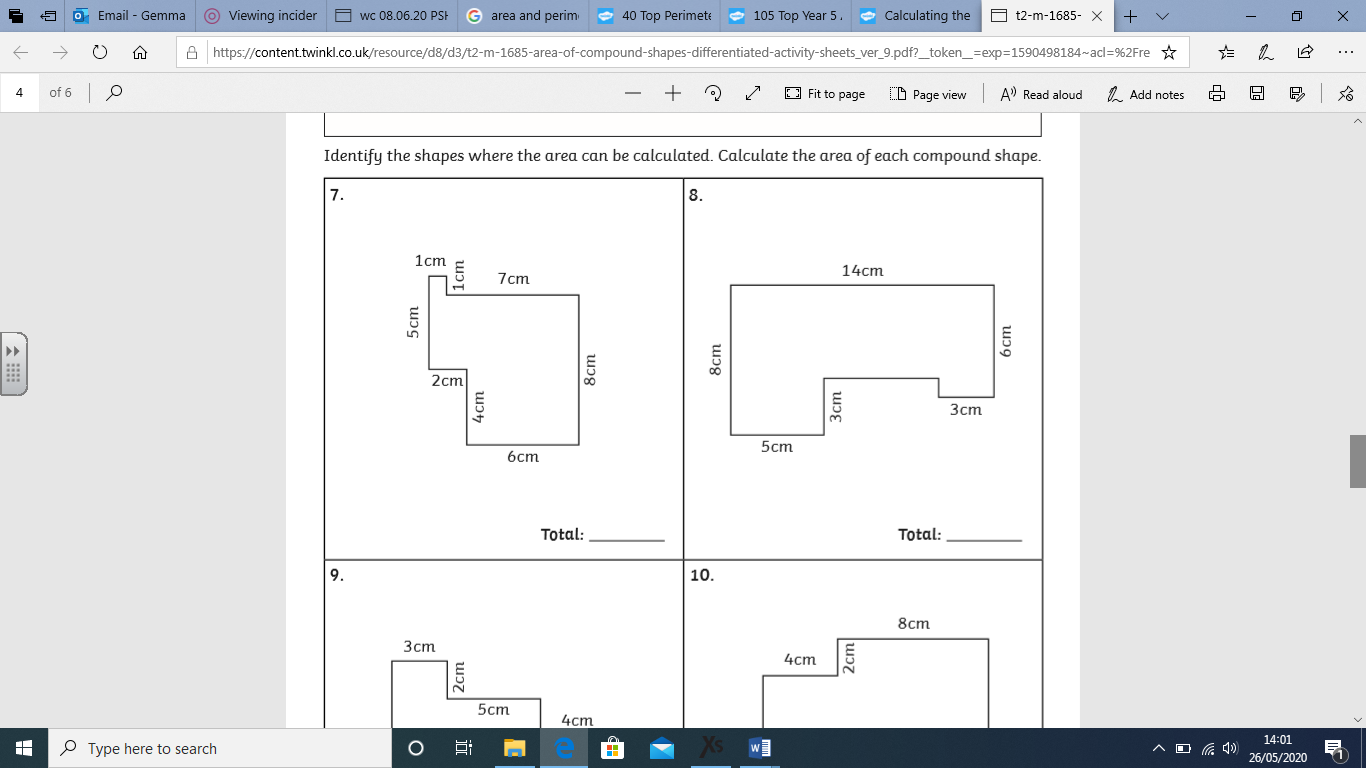 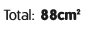 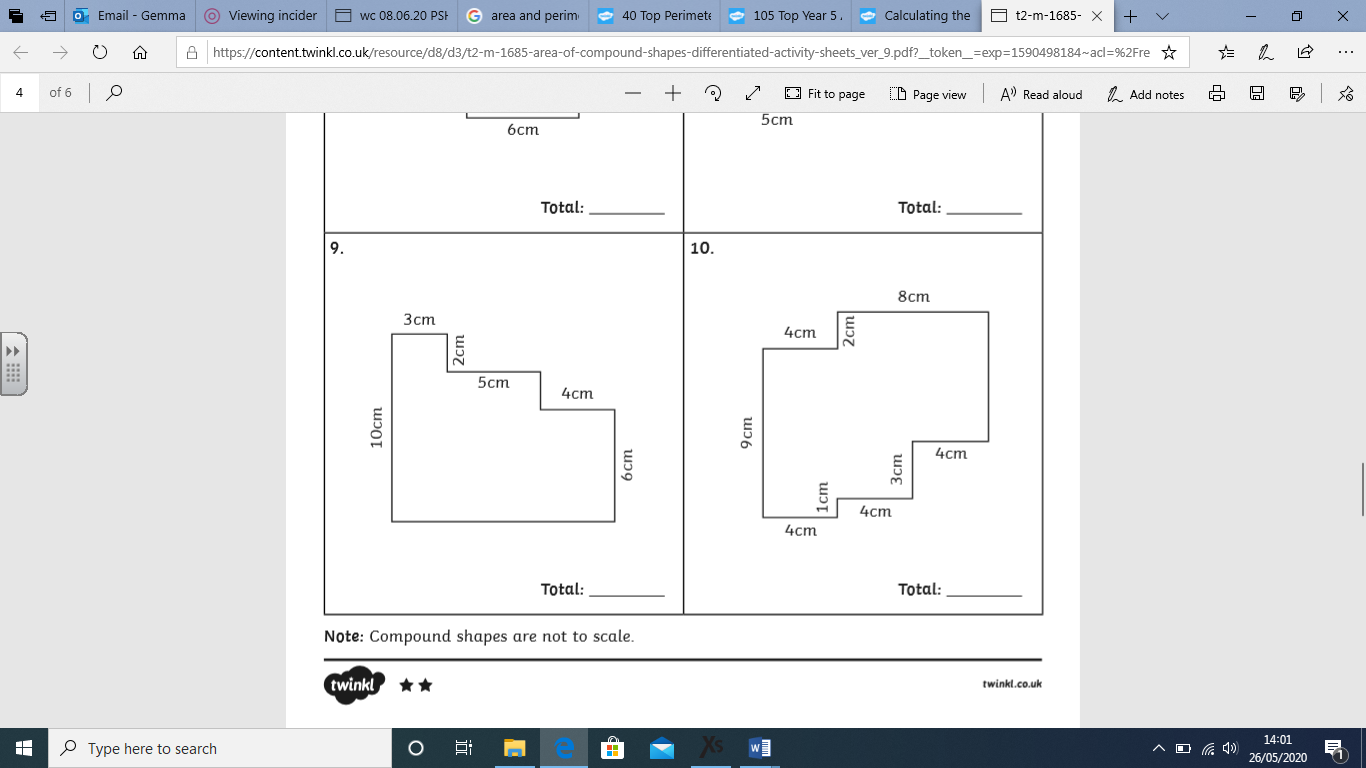 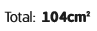 